ETSI TR 103 373 V1.1.1_0.0.1 (2017-06)Remotely Piloted Aircraft Systems (RPAS);Use cases and System Considerations;<TECHNICAL REPORTReferenceDTR/ERM-TGAERO-32Keywords<keywords>ETSI650 Route des LuciolesF-06921 Sophia Antipolis Cedex - FRANCETel.: +33 4 92 94 42 00   Fax: +33 4 93 65 47 16Siret N° 348 623 562 00017 - NAF 742 CAssociation à but non lucratif enregistrée à laSous-préfecture de Grasse (06) N° 7803/88Important noticeThe present document can be downloaded from:
http://www.etsi.org/standards-searchThe present document may be made available in electronic versions and/or in print. The content of any electronic and/or print versions of the present document shall not be modified without the prior written authorization of ETSI. In case of any existing or perceived difference in contents between such versions and/or in print, the only prevailing document is the print of the Portable Document Format (PDF) version kept on a specific network drive within ETSI Secretariat.Users of the present document should be aware that the document may be subject to revision or change of status. Information on the current status of this and other ETSI documents is available at https://portal.etsi.org/TB/ETSIDeliverableStatus.aspx.If you find errors in the present document, please send your comment to one of the following services:
https://portal.etsi.org/People/CommiteeSupportStaff.aspxCopyright NotificationNo part may be reproduced or utilized in any form or by any means, electronic or mechanical, including photocopying and microfilm except as authorized by written permission of ETSI.The content of the PDF version shall not be modified without the written authorization of ETSI.The copyright and the foregoing restriction extend to reproduction in all media.© European Telecommunications Standards Institute 2017.All rights reserved.
DECTTM, PLUGTESTSTM, UMTSTM and the ETSI logo are Trade Marks of ETSI registered for the benefit of its Members.
3GPPTM and LTE™ are Trade Marks of ETSI registered for the benefit of its Members and
of the 3GPP Organizational Partners.
GSM® and the GSM logo are Trade Marks registered and owned by the GSM Association.Logos on the front pageIf a logo is to be included, it should appear below the title on the right hand side of the cover pageCopyrights on page 2This paragraph should be used for deliverables processed before WG/TB approval and used in meetings.Reproduction is only permitted for the purpose of standardization work undertaken within ETSI.
The copyright and the foregoing restriction extend to reproduction in all media.If an additional copyright is necessary, it shall appear on page 2 after the ETSI copyright.The additional EBU copyright applies for EBU and DVB documents.© European Broadcasting Union yyyy.The additional CENELEC copyright applies for ETSI/CENELEC documents.© Comité Européen de Normalisation Electrotechnique yyyy.The additional CEN copyright applies for CEN documents.© Comité Européen de Normalisation yyyy.The additional WIMAX copyright applies for WIMAX documents.© WIMAX Forum yyyy.Contents Logos on the front page	3Copyrights on page 2	3If an additional copyright is necessary, it shall appear on page 2 after the ETSI copyright.	3Intellectual Property Rights	5Foreword	5Modal verbs terminology	5Executive summary	5Introduction	51	Scope	62	References	62.1	Normative references	62.2	Informative references	63	Definitions, symbols and abbreviations	63.1	Definitions	63.2	Symbols	63.3	Abbreviations	74	System Overview	75	User case definition	75.1	Communication use cases	75.2	Surveillance use cases	75.3	Navigation use cases	75.4	Mission use cases	76	Potential System Requirements	77	System Technologies	78	Spectrum and Bandwidth considerations	7Annex A: Bibliography	8Annex B: Change History	9October 2011	91.1.1	9First publication of the TS after approval by TC SPAN at SPAN#19 (30 September - 2 October 2011; Prague)	9History	10<PAGE BREAK>Intellectual Property RightsIPRs essential or potentially essential to the present document may have been declared to ETSI. The information pertaining to these essential IPRs, if any, is publicly available for ETSI members and non-members, and can be found in ETSI SR 000 314: "Intellectual Property Rights (IPRs); Essential, or potentially Essential, IPRs notified to ETSI in respect of ETSI standards", which is available from the ETSI Secretariat. Latest updates are available on the ETSI Web server (https://ipr.etsi.org).Pursuant to the ETSI IPR Policy, no investigation, including IPR searches, has been carried out by ETSI. No guarantee can be given as to the existence of other IPRs not referenced in ETSI SR 000 314 (or the updates on the ETSI Web server) which are, or may be, or may become, essential to the present document.Foreword This Technical Report (TR) has been produced by ETSI Technical Committee Electromagnetic compatibility and Radio spectrum Matters (ERM).Modal verbs terminologyIn the present document "should", "should not", "may", "need not", "will", "will not", "can" and "cannot" are to be interpreted as described in clause 3.2 of the ETSI Drafting Rules (Verbal forms for the expression of provisions)."must" and "must not" are NOT allowed in ETSI deliverables except when used in direct citation.Executive summary The document describes current situation regarding frequency use, radio equipment requirements and license requirements related to Unmanned Aircraft Systems (UAS) / Remotely Piloted Aircraft Systems (RPAS).IntroductionEuropean CommissionIn Europe the European Commission aims at establishing a common regulatory framework by 2019.ICAOAircraft Radio Station LicenseEvery aircraft of a contracting State, engaged in international navigation, shall carry an aircraft radio station license according to ICAO doc 7300 Article 29 (e). Since unmanned aircraft are within the scope of ICAO this means the operator on the ground shall have such an aircraft radio station license when the unmanned aircraft is equipped with radio apparatus.Often the aircraft radio station licenses are issued by the radiocommunication agency of the country where the operator resides. In some cases this is handled by the civil aviation authority of the country where the operator resides.Frequency LicenseAircraft that are not engaged in international navigation may not need an aircraft radio station license, but they may still need frequency licenses for the frequencies used.Radio Equipment Directive vs EMC DirectiveThe DIRECTIVE 2014/53/EU OF THE EUROPEAN PARLIAMENT AND OF THE COUNCIL, Radio Equipment Directive (RED), applies to radio equipment using electromagnetic waves of frequencies lower than 3 000 GHz, propagated in space without artificial guide.For frequencies above 3000 GHz the EMC Directive may be applicable.EASA Basic Regulation According to Article 4(4) of EASA Basic Regulation “unmanned aircraft with an operating mass of no more than 150 kg” are exempted from the scope of the EASA Basic Regulation.‘Prototype’ Commission Regulation on Unmanned Aircraft OperationsA “‘Prototype’ Commission Regulation on Unmanned Aircraft Operations” has been created and published in which it is indicated that drones down to 0 kg may be covered by the EASA regulation on unmanned aircraft operations in the future. However, this is only a draft which is currently in discussion between EU parliament, Council and Commission and might change before actually becoming an approved and adopted regulation.EUROCONTROL RPAS CONOPSThe Eurocontrol RPAS Concept of Operations (CONOPS) describes the operation of RPAS in European airpace from an Air Traffic Management (ATM) perspective and is complemental to the EASA CONOPS.According to the EUROCONTROL CONOPS full implementation of it is targeted after 2023 and then the set of documents, rules and technologies will enable seamless and safe integration of RPAS into ATM.The EUROCONTROL RPAS CONOPS assumes the required technology, standards, procedures and regulations will be available in the 2018 to 2023 time-frame.The EUROCONTROL CONOPS addresses the variety of RPAS operations based on traffic classes. RPAS categories and airspace classes are used as secondary typologies.Type of operation: (VLOS, BVLOS. IFR/VFR)Class of traffic: Class 1, 2 etcClass of airspace: Class A-GcCategory of RPAS (from EASA CONOPS)U-space According to SJU U-space is a set of new services relying on a high level of digitalisation and automation of functions and specific procedures designed to support safe, efficient and secure access to airspace for large numbers of drones.[I,4]U1 services provide the foundationPan-European registrationPan-European identificationgeo-information to assist compliance with no-fly or restricted zonesU2 services support the management of drone operations• Semi dynamic geo-fencing• Flight approval• 4D flight trajectory planning and sharing• Weather information sharing• Tracking & surveillance• Drone aeronautical information management.• Avoidance of non-cooperative ground obstacles;• Procedural interface with ATC• Interface with manned aviation• Recovery and emergencyU3 services support more complex operations in dense areas• Detect & avoid of cooperative obstacles (drones and other air vehicles)• Avoidance of non-cooperative ground & air obstacles;• Dynamic geofencing• Interface with ATC• Live Traffic Feed• Dynamic interface between the U-space and drones (e.g. real-time interface whichenables U-space service provider to require drone to re-route or land)U4 is the full U-Spaceparticularly services offering integrated interfaces with manned aviation, this block will rely on a very high level of automation, connectivity and digitalisation for both the drone and the U-Space system.1	Scope This clause numbered 1 shall start on a new page. More details can be found in clause 2.9 of the EDRs.The Scope shall not contain requirements. Forms of expression such as the following should be used:The present document contains information related to use of radio in Remotely Piloted Aircraft Systems (RPAS).The present document …EXAMPLE:	The present document provides the necessary adoptions to the endorsed document.2	References 2.1	Normative references Normative references are not applicable in the present document.2.2	Informative references References are either specific (identified by date of publication and/or edition number or version number) or non-specific. For specific references, only the cited version applies. For non-specific references, the latest version of the referenced document (including any amendments) applies.NOTE:	While any hyperlinks included in this clause were valid at the time of publication ETSI cannot guarantee their long term validity.The following referenced documents are not necessary for the application of the present document but they assist the user with regard to a particular subject area. [i.1][tab]	<Standard Organization acronym>  <document number>: "<Title>".[i.1]	ICAO doc 7300 ed. 9 “Convention on International Civil Aviation”[i.2]	ICAO business plan[i.3]	EUROCONTROL RPAS ATM CONOPS Edition 4.0[I,4]	SESAR JU, U-space <presentation>, Mara Dame, EASA, Cologne, 05/07/2017 [i.5]	ITU-R Rep. ITU-R M.2171 (12/2009) “Characteristics of unmanned aircraft systems and spectrum requirements to support their safe operation in non-segregated airspace”[i.6]	ITU-R Report ITU-R M.2233 (11/2011) “Examples of technical characteristics for unmanned aircraft control and non-payload communications links”[i.7]	ICAO doc 10019 “MANUAL ON REMOTELY PILOTED AIRCRAFT SYSTEMS (RPAS)”, First Edition — 2015[i.8]	ECC Report 268 “Technical and Regulatory Aspects and the Needs for Spectrum Regulation for Unmanned Aircraft Systems (UAS)” Approved <Month> 2017 (?)3	Definitions, symbols and abbreviations 3.1	Definitions For the purposes of the present document, the following terms and definitions apply:<defined term>: <definition>Radio equipment: electrical or electronic product, which intentionally emits and/or receives radio waves for the purpose of radio communication and/or radio determination, or an electrical or electronic product which must be completed with an accessory, such as antenna, so as to intentionally emit and/or receive radio waves for the purpose of radio communication and/or radio determination; [RED, Article 2(1)(1)]example 1: text used to clarify abstract rules by applying them literallyNOTE:	This may contain additional information.3.2	Symbols For the purposes of the present document, the following symbols apply:tUse the EW style and separate this from the definition with a tab. Use the EX style for the last term.<1st symbol> [tab]<1st Explanation> (style EW)<2nd symbol> [tab]<2nd Explanation> (style EW)<3rd symbol> [tab]<3rd Explanation> (style EX)3.3	Abbreviations For the purposes of the present document, the following abbreviations apply:ASBU 	Aviation System Block Upgrades (ICAO ASBU 2016)ATC	Air traffic controlATM/ANS	Air Traffic Management/Air Navigation ServicesBLOS	Beyond Line-of-SightC2 link	Command and control link. The data link between the remotely-piloted aircraft and the remote pilot station for the purposes of managing the flight (ICAO ASBU 2016)DAA	Detect-And-Avoid. EASA	European Aviation Safety AgencyEC	European CommissionECC	Electronic Communications CommitteeEVLOS	Extended Visual Line-of-SightEMCD	EMC DirectiveICAO	International Civil Aviation OrganizationLOS	Line of SightRED	Radio Equipment DirectiveRF	Radio FrequencyRPA	Remotely Piloted AircraftRPAS	Remotely Piloted Aircraft SystemsUA	Unmanned Aircraft UACS	Unmanned Aircraft Control StationUAS	Unmanned Aircraft SystemsUAV	Unmanned aerial vehicleUTM	UAS Traffic ManagementVLOS	Visual Line-of-Sight4	System Overview5	User case definition 5.1	Communication use cases Communication between pilot and drone/controller5.2	Surveillance use casesCommunication between drone and controller 5.3	Navigation use casesCommunication between pilot and drone5.4	Mission use casesCommunication between pilot and drone6	Potential System Requirements7	System Technologies8	Spectrum and Bandwidth considerations8.1 Considerations according to ECC (draft) report 268The ECC report 268 “focusses on UAS that fly in circumstances where they do not need communications with air traffic control (ATC). This is the case of aircraft flying under visual flight conditions (VFR) in airspace classes E (controlled airspace) and F and G (uncontrolled airspace as far as not designated as Radio Mandatory Zone (RMZ))”The ECC report 268 focusses on UAS in the “Open” and “Specific” categories in the “Prototype Commission regulation” from EASA, a range of UAS in which ECC believes many new UAS applications for professional use will emerge. The understanding of airspace classes in ECC report 268 is based information in the Annex 4 of the ITU-R Report M.2171, and they claim it roughly corresponds to the “Open” categories “A2” and “A3” and the “Specific” category where a requirement for electronic identification is foreseen.According to ECC report 268 it is nearly impossible to determine the amount of spectrum that will be needed for UAS applications due to the many possibilities for new innovative UAS applications.Command and control subject to aeronautical safety constraintsPayload not subject to aeronautical safety constraintsThe most common channel bandwidth for telecommand and control between 300 kHz and 3 MHz, mostly spread spectrum and duty cycled. Spectrum may be shared. Systems must be robust, possibly under shared licensed access.Payload bandwidth in the order of 10 MHz max.Freq. tuning range for cordless cameras, portable video links and mobile video links according to ERC Recommendation 25-10 considered as a possibility for UAS video downlinks.According to ECC report 268 Non-professional UAS is expected to use frequency opportunities under general authorisations on a non-protected basis, i.e. on a shared, un-coordinated frequency use, e.g.2400-2483.5 MHz according to ERC/REC 70-03 Annexes 1 and 35725-5875 MHz according to ERC/REC 70-03 Annex 15 GHz WAS/RLAN as defined by ECC/DEC/(04)08 is not allowed for UAS. The background is that RLAN operation while in motion may not allow a proper application of the DFS mechanism.LTE technology may be used for UAS.8.2	ECC Frequency Considerations according to CG (No formal conclusions yet)ECC WGFM#88 established a CG looking into some candidate frequency bands for UAS1900-1920 MHz – mobile links –competing spectrum demand and existing licenses? DECT/SRD(?) UAS command and control may need the whole 20 MHz?2010 – 2110 MHz and 2200 – 2500 MHz (?)2300-2400 MHz – may not be an option for harmonisation (?)5000-5010 MHz – limited to internationally standardised aeronautical systems (WRC-12), so do not study further (?)5030-5091 MHz– limited to internationally standardised aeronautical systems(??), aeronautical mobile (R) service5091 – 5150 MHz. – limited to internationally standardised aeronautical systems, limited to surface applications at airports, ref. Resolution 748 (WRC-15) 5150 – 5250 MHz – possibility for the drone payload to the ground? May need  strict elevation angle related limits to avoid aggregated interference into satellite receiver frontend?Use of existing and future MFCN networks700 MHz?1.8 GHz ?Other options?8.3 ICAO Spectrum Considerations according to ICAO Doc 10019, “Manual on Remotely Piloted Aircraft Systems (RPAS)” According to clause 11.3.13 the following bands are potential candidates for RPAS C2 links as of 2012 ITU Radio regulations960- 1 164 MHz for RLOS1 545 – 1 555 / 1 646.5 – 1 610 / 1 610 – 1 626.5 MHz for BRLOS5 030 – 5 091 MHz for RLOS and BRLOSAccording to clause 11.3.14 … sharing … 5 030 – 5 091 MHz allocationAccording to clause 11.3.15…. 12/14 GHz and 20/30 GHz Fixed Satellite Service (FSS) bands… more study needed…According to clause 12.3 VOICE AND DATA TO/FROM THE RPS, RELAYED VIA THE RPA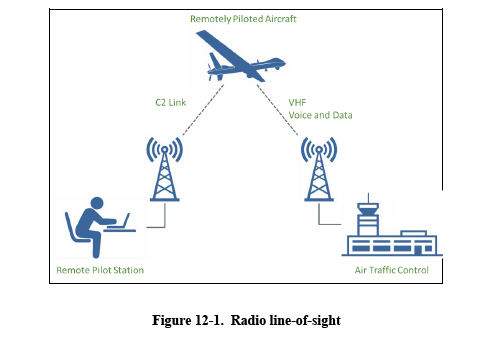 Figur 1. Figure in ICAO RPAS MANUAL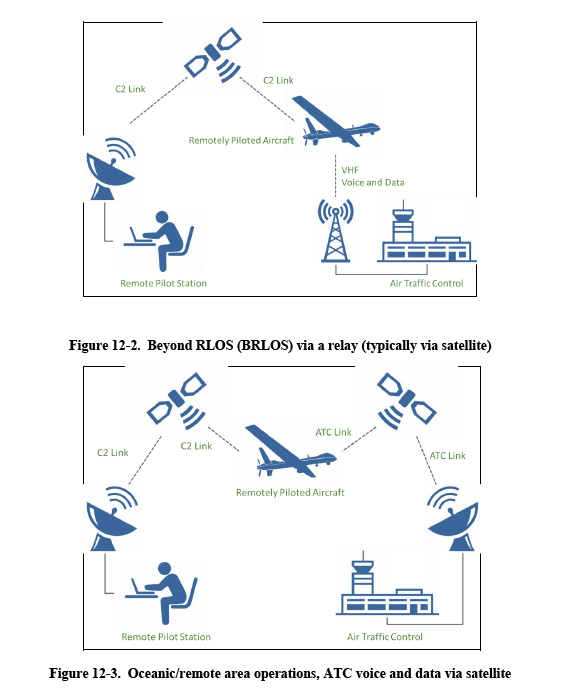 Figur 1. Figures in ICAO RPAS MANUAL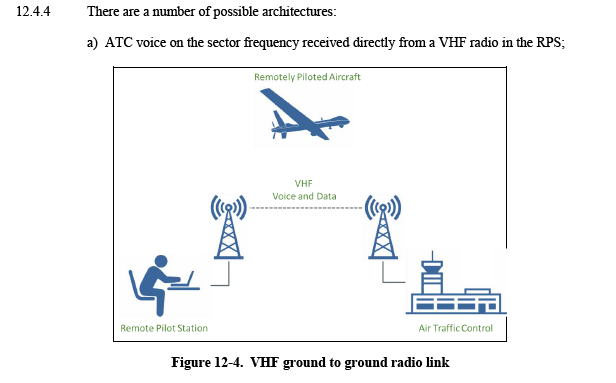 Figur 1. Figure in ICAO RPAS MANUAL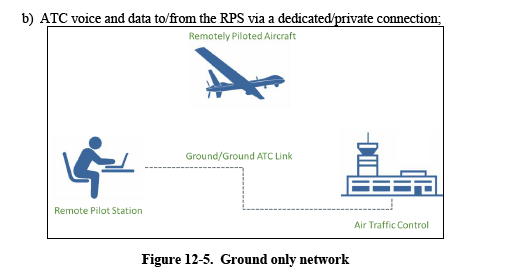 Figur 1. Figure in ICAO RPAS MANUAL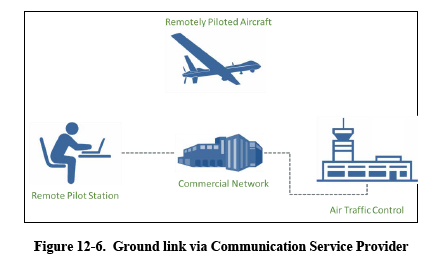 Figur 1. Figure in ICAO RPAS MANUAL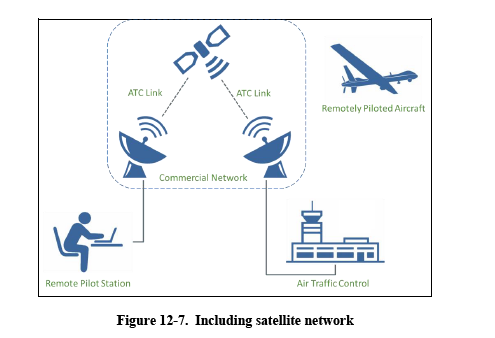 Figur 1. Figure in ICAO RPAS MANUAL8.4 RESOLUTION 155 (WRC-15)RESOLUTION 155 (WRC-15)Regulatory provisions related to earth stations on board unmanned aircraftwhich operate with geostationary-satellite networks in the fixed-satelliteservice in certain frequency bands not subject to a Plan of Appendices 30,30A and 30B for the control and non-payload communications ofunmanned aircraft systems in non-segregated airspaces …notinga) that this conference has adopted Resolution 156 on the use of earth stations in motioncommunicating with geostationary FSS space stations in the frequency bands 19.7-20.2 GHz and29.5-30.0 GHz;b) that Report ITU-R M.2171 provides information on characteristics of UAS and spectrumrequirements to support their safe operation in non-segregated airspace, …resolves1 that assignments to stations of geostationary FSS satellite networks operating in thefrequency bands 10.95-11.2 GHz (space-to-Earth), 11.45-11.7 GHz (space-to-Earth), 11.7-12.2 GHz(space-to-Earth) in Region 2, 12.2-12.5 GHz (space-to-Earth) in Region 3, 12.5-12.75 GHz (spaceto-Earth) in Regions 1 and 3 and 19.7-20.2 GHz (space-to-Earth), and in the frequency bands14-14.47 GHz (Earth-to-space) and 29.5-30.0 GHz (Earth-to-space), may be used for UAS CNPClinks in non-segregated airspace*, provided that the conditions specified in resolves below are met; …17 that, in order to protect the radio astronomy service in the frequency band14.47-14.5 GHz, administrations operating UAS in accordance with this Resolution in the frequencyband 14-14.47 GHz within line-of-sight of radio astronomy stations are urged to take all practicablesteps to ensure that the emissions from the UA in the frequency band 14.47-14.5 GHz do not exceedthe levels and percentage of data loss given in the most recent versions of RecommendationsITU-R RA.769 and ITU-R RA.1513;..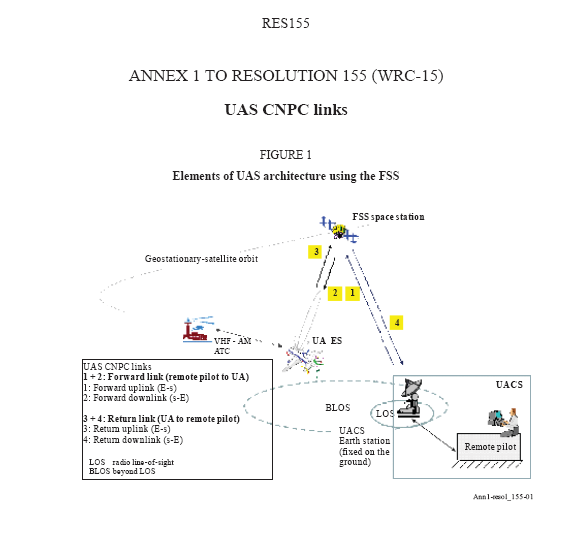 Figur 2. Figure in RES 155Annex A:
Bibliography Annex B:
Change History History DateVersionInformation about changesOctober 2011 1.1.1First publication of the TS after approval by TC SPAN at SPAN#19
(30 September - 2 October 2011; Prague)Document historyDocument historyDocument historyV1.1.1April 20xxPublication